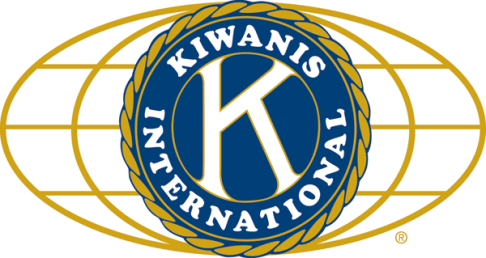 	LUNCH:   Chicken Ceasar Salad, Green Beans, various Petite fours..		SONG:  Waltzing Mathilda (verse 2)		Invocation:  Roger SeymoreANNOUNCEMENTS, EVENTS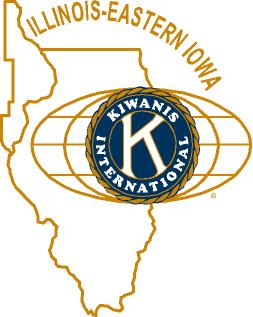 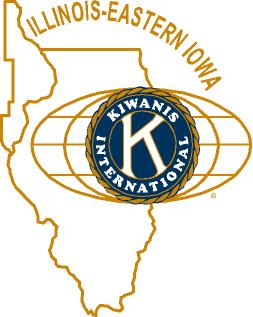 	and OPPORTUNITITES
Interclub OpportunitesApril 5, 2018 Sycamore to Tri County – 5:30 p.m. Location TBA
May 9, 2018 Tri County to AKtion Club of Opportunity House 4:00 p.m. Conference Room, 357 N. California St., Sycamore, IL
June 13, 2018 Aktion Club of Opportunity House to Kishwaukee 11:45 a.m. ​ ​Faranda’s Banquet Center 302 Grove Street DeKalb, IL 60115
July 16, 2018 Kishwaukee to DeKalb Club 5:30 Elks Club, 209 S. Annie Glidden Rd., DeKalb, IL August 9, 2018 DeKalb to AKtion Club of the Open Door. Time 6:00 p.m., 405 Wells St., Sandwich, IL 
September 20, 2018 AKtion Club of the Open Door to Tri County 5:30 p.m. Location TBAMeals on Wheels for the month of April.  Don’t forget what day you volunteered.

Community Expo- March 29.  See Sue for signup.YMCA Annual Healthy Kids Day Event on Friday, April 27 from 5-7pm.  See Toney to signup to help with a table.

DeKalb Club’s Pancake Breakfast tix are on sale ($8). Date is April 14th.Kishwaukee Kiwanis Annual Community Talent Show
Premium Seats – $25.00; Regular Seats – $15.00​
1. Visit the Egyptian Theatre Box office in-person on Tuesday, Wednesday, Thursday 3-6:00 to save the $3.00 service fee.
2. Call the Box Office at 815-758-1225 on Tuesday, Wednesday, Thursday 3-6:00 to have the tickets at Will Call waiting for you or have them sent directly to your cellphone. There is a $3.00 service fee. 3. Order on-line anytime with $3.00 service fee at https://egyptiantheatredekalb.ticketforce.com/eventperforma…  
http://kishkiwanis.org/kishwaukee-kiwanis-show/Tech Rehearsal: Tuesday & Wednesday, April 3rd, 4th ~~7 – 9:00 p.m.  Kiwanians arrive 6:30 through Stage Door.
Dress Rehearsal: Thursday, April 5~ 6:30- 9:00 p.m.  Kiwanians arrive 6:00 p.m. (Stage Door)

Kazoo Band- See Bill C. for signup. From Al – Please pay the new Dues! (No arm breaking needed thus far!)Colleen B (aka “Arms”) is collecting box tops and Coke lids. General Mills products, helps local schoolBeanize made page 8 of this month's Illeiowan. http://www.iikiwanis.org/  Red Cross “Sound the Alarm” event on 4/28 which consists of assisting the Red Cross and Fire Department installing smoke alarms in local neighborhoods. See Community Service for signup.NIRIS (Northern Illinois Radio Information Systems) is asking for folks to read live or record newspapers, books and other media on WNIU/WNIJ for the visually impaired. More info is to come.


   	    PROGRAM          State of the City of DeKalb with Mayor Jerry Smith Today’s speaker is our own 43 year member, Jerry Smith, Dekalb’s Mayor for almost one year now.  He began his review of the past year in Dekalb by saying that he would be talking about the good things which have happened, some of the challenges we face and some hopes for the future of our city.  He began his comments by saying that our policing is being proactive with the goal of making Dekalb as safe as it can be and making it clear that criminals are not welcome here.  Action is paramount to remove blighted properties and to make sure that all buildings are brought up to code.  Due to improvements in our fire protection and water supply, our ISO rating has gone up.  We will probably have an Emergency Control Center in the future as well.  Jerry continued by enumerating several of the new and renovation building projects underway such as:  the Cornerstone building at First and Lincoln Highway, Plaza Dekalb at Second and Lincoln, The Sundog IT renovation, the Forge Brewhouse on 6th st., the new Casey’s, the Sonic conversion of a fast food site, and the conversion of Ruby Tuesday’s into a new Chili’s restaurant.  What is in store for the near future, Mayor Smith mentioned several projects including:  a task force to examine improvements in the Northwest quadrant-the Annie Glidden corridor; a merger of the two transit systems in town, improved use of the airport, and infrastructure improvements including street fixing.  The city is looking into a new TIF district but he assured that this would not be for a new city hall.  Our Mayor’s remarks concluded with thanks to the many citizens who are involved with the 14 boards and commissions, the improved cooperation with NIU, and the fine entertainment venues we have such the Egyptian Theatre, Corn Fest, and the summer Dekalb Band concerts.  Finally, Jerry thanked the City Council members for their commitment to the welfare of the City and he expressed the desire to celebrate our successes but also to acknowledge our mistakes.  Thanks to Mayor Jerry for an interesting presentation!Heard around the Tables:Be careful what you sign up for.Quote for the Day“It had long since come to my attention that people of accomplishment rarely sat back and let things happen to them. They went out and happened to things.”-Leonardo Da Vinci
UPCOMING PROGRAMS: (Why not invite a guest? – that could also mean a prospective member!)Apr  4	BOARD MEETING	@ the Lincoln InnApril 11 Linnea Laskowski – Comm. & Preventive Service, Director, Safe Passage
April 18 Jim Barker/Anne Marie Gaura – Talent Show; possibly w/Opportunity House reps.?
April 25  Mary McGinn – Anatomy of a “Secret Lab” at NIU
May 9    Martha Brunell – Kish. Hospital Facilitator for   Advanced Care Planning
May 16  FIELD TRIP—Sycamore, tour of new County Jail  w/Lunch at Legislative Center
May 23  Alex Wilson – “Bugles Across America” —     A tribute to U.S. veterans
May 30  –5th Wednesday –  “Day for all Committees to meet”
June 13
June 20 Biking with Beanzie – Ton​ey and Bill   Today’s Attendance:				28Kish Kiwanians  0Guests:  0K Family:  0Outside Speaker: 28TOTAL 